СПб НИУ ИТМОкафедра ИПМОсновы программной инженерииЛабораторная работа № 1Вариант 195Работу выполнил:Студент II курсаГруппы № 2120Журавлев ВиталийСанкт-Петербург 2013 г.IntroductionPurposewww.tutu.ru – туристический сайт, предоставляющий информацию о доступных авиа и ж/д билетах с возможностью их покупки.Project scopeСайт создан для туристов и путешественниковOverall DescriptionProduct featuresПоиск и покупка авиа и ж/д билетов Отображение расписания электричекОтображение схем метроЗаказ гостиницОтображение справочной по билетам и поездкамUse Case diagram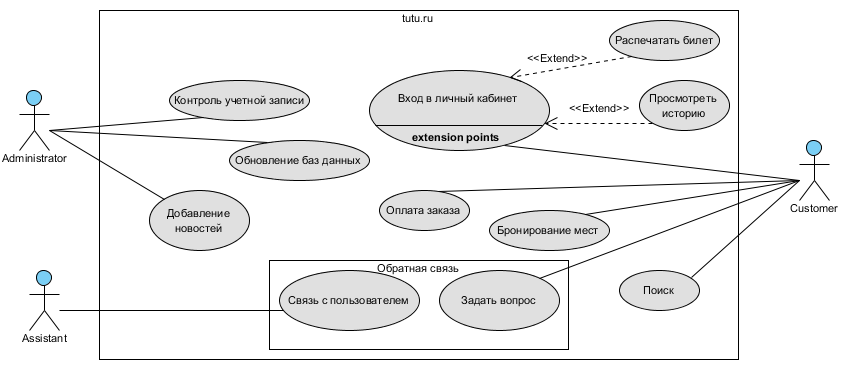 Functional requirementsДля stakeholders-владельцев:Обновление баз данныхДобавление новостей Размещение важных объявленийКонтроль учетных записейСвязь с клиентом (обратная связь)Для customers-владельцев:Поиск по категориямСортировка результатов по определенному критериюВозможность задать вопрос (обратная связь)Личный кабинетОплатить заказ онлайн по сохраненным платежным даннымраспечатать бланк заказа или маршрутной квитанции,заказать звонок операторапосмотреть историю заказов.Возможность бронирования мест и оплаты заказа onlineУзнать новости о поездках и транспортеNonfunctional requirementsЛогичность пользовательского интерфейсаСоответствие дизайна тематике сайтаИспользование собственного движка для поискаРабота сайта при низкой скорости интернетаНаличие мобильной версии сайтаВозможность бронирования и оплаты заказа без регистрации на сайтеАвтоматизация процесса онлайн-бронированияНаличие виртуальной клавиатурыАтрибуты требований RUPВывод:В ходе выполнения лабораторной работы было изучено следующее:Составление функциональных и нефункциональных требований проекта.Создание Use-Case диаграмм проекта.Анализ свойств функциональных требований проекта и занесение их в таблицу атрибутов требований RUP.Функциональное требованиеСтатусПолезностьТрудоемкостьСтабильностьОбновление баз данныхВключеноКритическое60ВысокаяДобавление новостейОдобреноПолезное30СредняяРазмещение важных объявленийОтклоненоПолезное10НизкаяСвязь с клиентомОдобреноВажное40СредняяКонтроль учетных записейПредложеноВажное25СредняяПоиск по сайтуВключеноКритическое30ВысокаяСортировка результатовВключеноВажное25ВысокаяЛичный кабинетОдобреноВажное55СредняяБронирование местОдобреноВажное30НизкаяОплата заказа onlineВключеноКритическое45Средняя